1. On what date did the anti-Chinese riots in Brisbane Chinatown occur?May 5, 1888April 5, 1898June 5, 1908July 5, 19182. Where did the Brisbane anti-Chinese riots start?Adelaide StreetAlbert StreetCharlotte StreetQueen Street3. The hotel where two women protested for Women’s Liberation was,The Breakfast Creek HotelThe Caxton HotelThe Plough InnThe Regatta Hotel4. Women could not enter or drink in a public bar in Queensland until,19421958196519745. According to The Dreaming, Carnarvon Gorge was created by,Adambara the spiderBiladurug the platypusMundagurra the rainbow serpentTiddalick the frog6. The rock art at Carnarvon Gorge dates back how many years?19 50045 0003 50060 0007. Queensland coastal schools closed in WWII for almost2 months4 months6 months12 months8. Air-raid shelters were built in Brisbane due to fears of an invasion byGermanyIndonesiaJapanRussia9. The warrior who led the Jagera Nation against the pastoralists in 1843 was,BennelongJandamarraMultuggerahPemulwuy10. Prior to the Battle of One Tree Hill, First Nations warriors built,Barricades on the roadsA fortress on the mountainA moat around the mountainFences to keep the pastoralists outQueensland History Week Quiz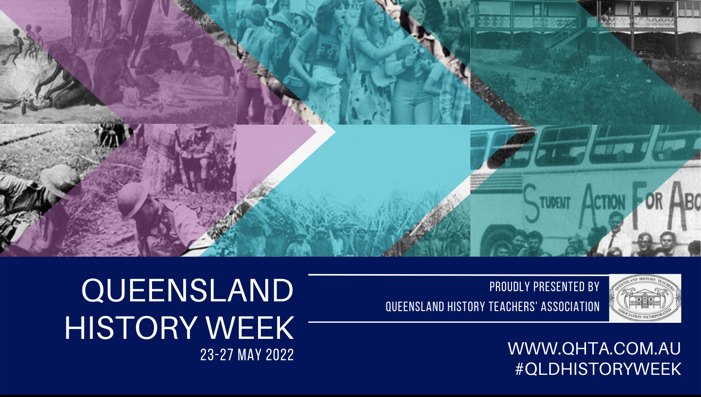 